.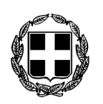 ΕΛΛΗΝΙΚΗ ΔΗΜΟΚΡΑΤΙΑ                                                                                                                               ΝΟΜΟΣ ΔΩΔΕΚΑΝΗΣΟΥ				                           		ΔΗΜΟΣ  ΚΩ		               				ΠΡΟΣ:ΔΗΜΟΤΙΚΟ  ΣΥΜΒΟΥΛΙΟ   									ΣΥΝΕΔΡΙΑΣΗ 21η                                                                                                                                                              Κοιν.: κ.κ.  Συμβούλους Δημοτικών Κοινοτήτων.  ΠΡΟΣΚΛΗΣΗ ΣΑΣ ΠΡΟΣΚΑΛΟΥΜΕ ΣΕ TAKTIKH ΣΥΝΕΔΡΙΑΣΗ ΤΟΥ ΔΗΜΟΤΙΚΟΥ ΣΥΜΒΟΥΛΙΟΥ ΚΩ, ΣΤΗ ΔΗΜΟΤΙΚΗ ΕΝΟΤΗΤΑ ΔΙΚΑΙΟΥ, ΣΤΗΝ ΑΙΘΟΥΣΑ ΣΥΝΕΔΡΙΑΣΕΩΝ ΤΗΣ ΔΗΜΟΤΙΚΗΣ ΚΟΙΝΟΤΗΤΑΣ ΑΣΦΕΝΔΙΟΥ, ΣΤΟ ΖΗΠΑΡΙ, ΣΤΙΣ 02 ΟΚΤΩΒΡΙΟΥ 2014, ΗΜΕΡΑ ΠΕΜΠΤΗ & ΩΡΑ 18:00, ΜΕ ΤΑ ΠΑΡΑΚΑΤΩ ΘΕΜΑΤΑ ΣΤΗΝ ΗΜΕΡΗΣΙΑ ΔΙΑΤΑΞΗ: Εκλογή δύο (2) αντιπροσώπων Δήμου Κω, με μυστική ψηφοφορία, στον Σύνδεσμο Δήμων Ιαματικών Πηγών Ελλάδας (ΣΔΙΠΕ), για την πενταετία 01/09/2014 – 31/08/2014.Ορισμός εκπροσώπου Δήμου Κω με τον αναπληρωτή του, στην Γενική Συνέλευση της Αναπτυξιακής Εταιρείας Περιφέρειας Νοτίου Αιγαίου – “ΕΝΕΡΓΕΙΑΚΗ Α.Ε. Ν.Α.,” για τον ορισμό του νέου Δ/Σ της εταιρείας.Ορισμός νέου εκπροσώπου Δήμου Κω του Κέντρου Συμβουλευτικής Υποστήριξης γυναικών θυμάτων βίας, σε τοπικό επίπεδο.Έγκριση πρωτοκόλλου οριστικής παραλαβής του έργου: “Αποκατάσταση δημοσίων δικτύων & κοινοχρήστων υποδομών στη νήσο Κω, (Επισκευή αγροτικού δρόμου προς οικία Καλλούδη – Γιαννάκου και υποδομές εντός και εκτός ενεργής κοίτης στο χείμαρρο Μεσαριάς)”.Έγκριση πρωτοκόλλου οριστικής παραλαβής του έργου: “Ανακατασκευή εσωτερικών οδών Ζιας”, (Α.Μ. 55/2009).Έγκριση 1ης παράτασης συμβατικής προθεσμίας εκτέλεσης του έργου: “Περιβαλλοντική αποκατάσταση Χ.Α.Δ.Α. του (πρώην) Δήμου Ηρακλειδών στη θέση ΚΟΥΚΟΣ”.  Έγκριση 1ου Α.Π.Ε. & 1ου Π.Κ.Ν.Τ.Μ.Ε. του έργου: “Ολοκληρωμένη αστική ανάπλαση στην πόλη της Κω - Βελτιωτικές παρεμβάσεις και επέκταση δικτύου ποδηλατοκίνησης στην ευρύτερη περιοχή του ιστορικού κέντρου πόλης Κω - Ανάπλαση πλατώματος παραπλεύρως πλατείας Πλατάνου”.Έγκριση 4ης παράτασης της συνολικής προθεσμίας της σύμβασης “Μελέτη Αποχέτευσης  Ακαθάρτων Οικισμών Αντιμάχειας, Μαστιχαρίου και Καμαρίου, του Δήμου Ηρακλειδών.” Αποδοχή της ειδικής δήλωσης διακοπής εργασιών του έργου: “Ολοκληρωμένη αστική ανάπλαση στο Δήμο της Κω (Β’ Φάση) – Ανάπλαση δημοτικού υπαίθριου χώρου στη Δ.Ε. Πυλίου”. Έγκριση μελέτης “Προμήθεια ηλεκτρονικού εξοπλισμού για τις αίθουσες συνεδριάσεων Δημοτικού και Κοινοτικών Συμβουλίων Δήμου Κω”, (Αρ. Προμ. 04/2014).Σύσταση Επιτροπής φυσικού  εδάφους για το έργο : “Διάνοιξη οδών στα Ο.Τ. 359, 360 και 378 έως 385 στην περιοχή Αμπάβρη (Β’ φάση περιμετρικής),” (Α.Μ. 11/2008). Αποδοχή της ειδικής δήλωσης διακοπής εργασιών του έργου: “Ολοκληρωμένη αστική ανάπλαση στην πόλη της Κω (Β’ Φάση) -  Αναδιαρρύθμιση πολιτιστικού κέντρου Δ.Δ. Κεφάλου”, (Α.Μ. 58/2011).Αποδοχή της ειδικής δήλωσης διακοπής εργασιών του έργου: “Ολοκληρωμένη αστική ανάπλαση στην πόλη της Κω (Β’ Φάση) -  Ανάπλαση πλατείας Τσιγκούρας στο Δ.Δ. Κεφάλου”, (Α.Μ. 06/2013).Αποδοχή της ειδικής δήλωσης διακοπής εργασιών του έργου: “Περιβαλλοντική αποκατάσταση Χ.Α.Δ.Α. του (πρώην) Δήμου Ηρακλειδών στη θέση ΚΟΥΚΟΣ”.Μη αποδοχή της ειδικής δήλωσης διακοπής εργασιών του έργου: “Ανάπλαση και ηλεκτροφωτισμός οικισμού Μαστιχαρίου-παραλιακού μετώπου”.Έγκριση διακοπής εργασιών του έργου : “Ολοκληρωμένη αστική ανάπλαση στο Δήμο της Κω (Β΄ φάση) – Ανάπλαση ευρύτερης περιοχής πλατείας Ζιάς, (Α.Μ. 32/2011)”. Έγκριση 2ης παράτασης συμβατικής προθεσμίας εκτέλεσης του έργου:  “Ολοκληρωμένη αστική ανάπλαση πόλης Κω (Α΄ φάση) - Ανακαίνιση κτιρίου φιλαρμονικής”, (Α.Μ. 04/2012).Αποζημίωση οφειλής προς την ιδιοκτησία με Κ.Μ. 1991Α  Γαιών Κω – Εξοχής. Λήξη της σύμβασης της μελέτης “Δημιουργία γεωγραφικού συστήματος πληροφοριών (Γ.Π.Σ.), για τη διαχείριση δημοτικών τελών ξενοδοχείων Δ. Ηρακλειδών”.Γνωμοδότηση περί απευθείας εκποίηση δημοσίου ακινήτου με ΒΚ 1286 Ν. Κω, Κ.Μ. 1138 οικοδ. Κεφάλου Ν. Κω. Αναστροφή παραχώρησης έκτασης και μετατροπή της υπολειπόμενης υποχρέωσης παραχώρησης τμήματος γηπέδου σε χρηματική εισφορά για την ανέγερση τουριστικής εγκατάστασης Ξενοδοχείου 5*, δυναμικότητας 191 δωματίων – 433 κλινών, επί της μερίδας με κτηματολογικά στοιχεία 270 Γαιών Κω – Εξοχής, στην περιοχή “Μπαμιαλίκι” του Δήμου Κω, ιδιοκτησίας κ. Ομήρου Παπαστράτου.Εισήγηση για την παραλαβή του Β1 Σταδίου (Πολεοδομικής Μελέτης) της μελέτης κτηματογράφησης, πολεοδόμησης & πράξη εφαρμογής της περιοχής Καμαρίου.Λήψη απόφασης για την οριοθέτηση τμήματος χειμάρρου “ΑΓΙΟΥ ΠΑΥΛΟΥ” στην κτηματολογική μερίδα 506 γαιών Ασφενδιού στο Δήμο Κω.Αναμόρφωση προϋπολογισμού Δήμου Κω – Τροποποίηση ολοκληρωμένου πλαισίου δράσης, (Τεχνικό πρόγραμμα και πίνακας στοχοθεσίας) οικον. έτους 2014.Λήψη απόφασης για την συμμετοχή του Δήμου Κω, στη διεθνή έκθεση τουρισμού στο Λονδίνο και ψήφιση πιστώσεων. Λήψη απόφασης για την πληρωμή  αποζημίωσης  που έχει καθοριστεί με την  υπ' αριθμ. 243/2013  απόφαση του Μονομελούς Πρωτοδικείου Κω, για ακίνητα  που έχουν απαλλοτριωθεί,  για την κατασκευή   του έργου: “ΠΕΡΙΒΑΛΛΟΝΤΙΚΗ ΑΠΟΚΑΤΑΣΤΑΣΗ Χ.Α.Δ.Α  Δ.Ε. ΔΙΚΑΙΟΥ  ΣΤΗ ΘΕΣΗ ΑΓ. ΚΩΝΣΤΑΝΤΙΝΟΣ”.Λύση ιδιωτικού συμφωνητικού μίσθωσης  αποθήκης  (Αρ. 43902/2012)  από το Δήμο Κω, στην περιοχή Λινοπότη Δημοτικής Κοινότητας Πυλίου, λόγω αιτήματος ιδιοκτήτη  για ιδιόχρηση.Λήψη απόφασης για την ανανέωση σύμβασης μίσθωσης ακινήτου, (Δ.Ο.Υ. ΚΩ). Έγκριση της υπ’ αριθμ. 207/2014 απόφασης της Οικονομικής Επιτροπής περί ψήφισης της 2ης τριμηνιαίας έκθεσης προϋπολογισμού οικον. έτους 2014. Επικαιροποίηση της υπ’ αριθμ. 337/2013 απόφασης Δ.Σ., περί επιστροφής δημοτικών τελών ως αχρεωστήτως καταβληθέντων, στην ξενοδοχειακή επιχείρηση “ΛΑΓΚΑΣ Α.Ε.”Επικαιροποίηση της υπ’ αριθμ. 403/2013 απόφασης Δ.Σ., περί επιστροφής δημοτικών τελών ως αχρεωστήτως καταβληθέντων, στην ξενοδοχειακή επιχείρηση “ΕΚΤΕΜ Α.Ε.”Έγκριση απευθείας ανάθεσης για την προμήθεια επίπλων παιδικού σταθμού Ζηπαρίου και συγκεκριμένα για την ομάδα “B Ηλεκτρονικός εξοπλισμός”, μετά από άγονους διαγωνισμούς. Προέγκριση μετακίνησης Δημάρχου και Δημοτικών συμβούλων ως εκπροσώπων του Δήμου Κω, στη Γενική Συνέλευση της Π.Ε.Δ. Νοτίου Αιγαίου, που θα πραγματοποιηθεί στην Αθήνα, 7 Οκτωβρίου 2014, για την εκλογή νέων οργάνων της Π.Ε.Δ.Προέγκριση μετακίνησης Δημάρχου και Αντιδημάρχων, στην Αθήνα και Ρόδο, για υπηρεσιακά θέματα του Δήμου Κω. Ο ΠΡΟΕΔΡΟΣ ΤΟΥ Δ.Σ.Ν.Γ.ΜΥΛΩΝΑΣ